
                                 Province of the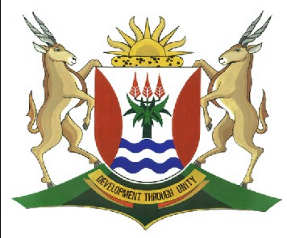 EASTERN CAPEEDUCATIONDIRECTORATE SENIOR CURRICULUM MANAGEMENT (SEN-FET)HOME SCHOOLING SELF-STUDY WORKSHEETQUESTION 1    MICROECONOMICS AND CONTEMPORARY ECONOMIC ISSUES                    40 MARKS − 30 MINUTES                                                                                              DBE/Feb.–Mar. 2018SUBJECTECONOMICSGRADE12DATE10/06/2020TOPICMICROECONOMICS & CONTEMPORARY ECONOMIC ISSUESTERM 1REVISIONTERM 2 CONTENTX1.1Answer the following questions.Answer the following questions.Answer the following questions.1.1.1  Give any TWO reasons why governments levy tax on tourism.   To recover external costs √To increase revenue √     To maintain infrastructure √                                                     (Accept any other correct relevant response)                                                                   (2 x 1)1.1.1  Give any TWO reasons why governments levy tax on tourism.   To recover external costs √To increase revenue √     To maintain infrastructure √                                                     (Accept any other correct relevant response)                                                                   (2 x 1)1.1.1  Give any TWO reasons why governments levy tax on tourism.   To recover external costs √To increase revenue √     To maintain infrastructure √                                                     (Accept any other correct relevant response)                                                                   (2 x 1)(2)1.1.2  Why does the government sometimes set minimum prices (price floors) for certain products?      To enable producer to make a profit and to encourage them to supply important essential goods √√               (Accept any other correct relevant response)                                                                           (1 x 2)1.1.2  Why does the government sometimes set minimum prices (price floors) for certain products?      To enable producer to make a profit and to encourage them to supply important essential goods √√               (Accept any other correct relevant response)                                                                           (1 x 2)1.1.2  Why does the government sometimes set minimum prices (price floors) for certain products?      To enable producer to make a profit and to encourage them to supply important essential goods √√               (Accept any other correct relevant response)                                                                           (1 x 2)(2)1.2DATA RESPONSEDATA RESPONSEDATA RESPONSE1.2.1  Identify ONE example of a monopolistic competitor in the information above. Pizza hut √McDonalds √ Burger King √KFC √  Jollibee √ Chowking √1.2.1  Identify ONE example of a monopolistic competitor in the information above. Pizza hut √McDonalds √ Burger King √KFC √  Jollibee √ Chowking √1.2.1  Identify ONE example of a monopolistic competitor in the information above. Pizza hut √McDonalds √ Burger King √KFC √  Jollibee √ Chowking √(1)1.2.2  Which word in the information above suggests that a monopolistic competitor is a combination of two          market structures?Hybrid √1.2.2  Which word in the information above suggests that a monopolistic competitor is a combination of two          market structures?Hybrid √1.2.2  Which word in the information above suggests that a monopolistic competitor is a combination of two          market structures?Hybrid √(1)1.2.3  Briefly describe the term normal profit.It is a profit that is sufficient to ensure the entrepreneur continues production/minimum earnings required to prevent the entrepreneur from leaving and using his/her production factors elsewhere √√(Accept any other correct relevant response)                                                                           1.2.3  Briefly describe the term normal profit.It is a profit that is sufficient to ensure the entrepreneur continues production/minimum earnings required to prevent the entrepreneur from leaving and using his/her production factors elsewhere √√(Accept any other correct relevant response)                                                                           1.2.3  Briefly describe the term normal profit.It is a profit that is sufficient to ensure the entrepreneur continues production/minimum earnings required to prevent the entrepreneur from leaving and using his/her production factors elsewhere √√(Accept any other correct relevant response)                                                                           (2)1.2.4  Why is the demand curve of a monopolistic competitor more elastic than that of a monopoly?The products of a monopolistic competitor are good substitutes √ unlike a monopolist where the there are no close substitutes √1.2.4  Why is the demand curve of a monopolistic competitor more elastic than that of a monopoly?The products of a monopolistic competitor are good substitutes √ unlike a monopolist where the there are no close substitutes √1.2.4  Why is the demand curve of a monopolistic competitor more elastic than that of a monopoly?The products of a monopolistic competitor are good substitutes √ unlike a monopolist where the there are no close substitutes √(2)1.2.5  How does branding play a key role in a monopolistic competitive market structure?         Branding plays a key role in monopolistic competitive markets by: each business selling a slightly differentiated product. √√it is based on the opinion of consumers  building customer loyalty where a consumer will choose one producer over another  e.g. Checkers no-name brand (2 x 2)           (Accept any other correct relevant response)                                                                                                  (2 x 2)                                                                                                     1.2.5  How does branding play a key role in a monopolistic competitive market structure?         Branding plays a key role in monopolistic competitive markets by: each business selling a slightly differentiated product. √√it is based on the opinion of consumers  building customer loyalty where a consumer will choose one producer over another  e.g. Checkers no-name brand (2 x 2)           (Accept any other correct relevant response)                                                                                                  (2 x 2)                                                                                                     1.2.5  How does branding play a key role in a monopolistic competitive market structure?         Branding plays a key role in monopolistic competitive markets by: each business selling a slightly differentiated product. √√it is based on the opinion of consumers  building customer loyalty where a consumer will choose one producer over another  e.g. Checkers no-name brand (2 x 2)           (Accept any other correct relevant response)                                                                                                  (2 x 2)                                                                                                     (4)1.3DATA RESPONSEDATA RESPONSEDATA RESPONSE1.3.1  Give the name of ONE city in the extract where climate change conferences were held.Kyoto √ Berlin √ Durban √1.3.1  Give the name of ONE city in the extract where climate change conferences were held.Kyoto √ Berlin √ Durban √1.3.1  Give the name of ONE city in the extract where climate change conferences were held.Kyoto √ Berlin √ Durban √(1)1.3.2  Identify the international organisastion in the extract above that initiates climate change conferences.United nations / UN √1.3.2  Identify the international organisastion in the extract above that initiates climate change conferences.United nations / UN √1.3.2  Identify the international organisastion in the extract above that initiates climate change conferences.United nations / UN √(1)1.3.3  Describe how greenhouse gases contribute to global warming.Forms a blanket that traps the heat within the earth's atmosphere / A stronger greenhouse effect will warm oceans and partially melt glaciers and other ice, increasing sea level √√(Accept any other correct relevant response)                                                                                                                             1.3.3  Describe how greenhouse gases contribute to global warming.Forms a blanket that traps the heat within the earth's atmosphere / A stronger greenhouse effect will warm oceans and partially melt glaciers and other ice, increasing sea level √√(Accept any other correct relevant response)                                                                                                                             1.3.3  Describe how greenhouse gases contribute to global warming.Forms a blanket that traps the heat within the earth's atmosphere / A stronger greenhouse effect will warm oceans and partially melt glaciers and other ice, increasing sea level √√(Accept any other correct relevant response)                                                                                                                             (2)1.3.4   How can a green fund help to reduce global warming?It can enable the establishment and use of renewable (clean/ecofriendly) energy √√(Accept any other correct relevant response)                                                                                                                             1.3.4   How can a green fund help to reduce global warming?It can enable the establishment and use of renewable (clean/ecofriendly) energy √√(Accept any other correct relevant response)                                                                                                                             1.3.4   How can a green fund help to reduce global warming?It can enable the establishment and use of renewable (clean/ecofriendly) energy √√(Accept any other correct relevant response)                                                                                                                             (2)1.3.5  Why is global warming increasing despite the many international conferences on climate change?         Global warming is increasing due to: Governments, as parties to international agreements, being unable or less interested in implementing the agreements √√rising conflict between the goal of reversing global warming and that of increasing economic development √√ industries who are more interested in increase in profits, which is possible only when increase in production takes place √√ increased production accompanied by emission of greenhouse gases, which leads to global warming √√ (Accept any other correct relevant response)                                                                                   Any (2 x 2)                                                                                                                     1.3.5  Why is global warming increasing despite the many international conferences on climate change?         Global warming is increasing due to: Governments, as parties to international agreements, being unable or less interested in implementing the agreements √√rising conflict between the goal of reversing global warming and that of increasing economic development √√ industries who are more interested in increase in profits, which is possible only when increase in production takes place √√ increased production accompanied by emission of greenhouse gases, which leads to global warming √√ (Accept any other correct relevant response)                                                                                   Any (2 x 2)                                                                                                                     1.3.5  Why is global warming increasing despite the many international conferences on climate change?         Global warming is increasing due to: Governments, as parties to international agreements, being unable or less interested in implementing the agreements √√rising conflict between the goal of reversing global warming and that of increasing economic development √√ industries who are more interested in increase in profits, which is possible only when increase in production takes place √√ increased production accompanied by emission of greenhouse gases, which leads to global warming √√ (Accept any other correct relevant response)                                                                                   Any (2 x 2)                                                                                                                     (4)1.4Briefly describe the fiscal measures that can be used to combat demand-pull inflation.           An increase in direct taxes e.g. PAYE to reduce excessive demand in the economy √√An increase in indirect taxes e.g. VAT will reduce the demand for many goods √√ A loan levy can be introduced to discourage borrowing √√ Reducing government spending by postponing certain projects √√ Imposing a surcharge on imported goods to reduce the demand √√ Financing the budget deficit from the non-banking sector instead of the banking sector where borrowing rates are higher √√  (Accept any other correct relevant response)                                                                                     (4 x 2)(A maximum of 4 marks may be allocated for the mere listing of facts/ examples)(Monetary measures must not be accepted or allocated any marks)Briefly describe the fiscal measures that can be used to combat demand-pull inflation.           An increase in direct taxes e.g. PAYE to reduce excessive demand in the economy √√An increase in indirect taxes e.g. VAT will reduce the demand for many goods √√ A loan levy can be introduced to discourage borrowing √√ Reducing government spending by postponing certain projects √√ Imposing a surcharge on imported goods to reduce the demand √√ Financing the budget deficit from the non-banking sector instead of the banking sector where borrowing rates are higher √√  (Accept any other correct relevant response)                                                                                     (4 x 2)(A maximum of 4 marks may be allocated for the mere listing of facts/ examples)(Monetary measures must not be accepted or allocated any marks)Briefly describe the fiscal measures that can be used to combat demand-pull inflation.           An increase in direct taxes e.g. PAYE to reduce excessive demand in the economy √√An increase in indirect taxes e.g. VAT will reduce the demand for many goods √√ A loan levy can be introduced to discourage borrowing √√ Reducing government spending by postponing certain projects √√ Imposing a surcharge on imported goods to reduce the demand √√ Financing the budget deficit from the non-banking sector instead of the banking sector where borrowing rates are higher √√  (Accept any other correct relevant response)                                                                                     (4 x 2)(A maximum of 4 marks may be allocated for the mere listing of facts/ examples)(Monetary measures must not be accepted or allocated any marks)(8)1.5Draw a well-labelled graph to illustrate economic profit in a monopoly market.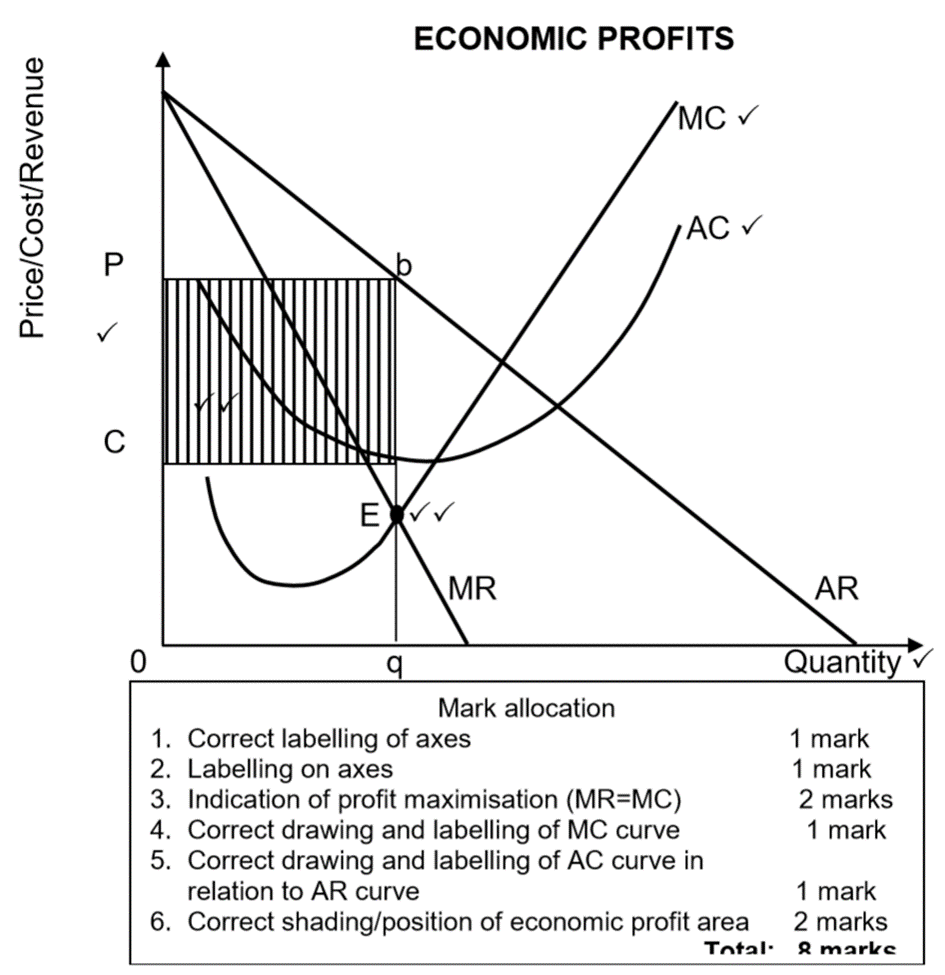 Draw a well-labelled graph to illustrate economic profit in a monopoly market.Draw a well-labelled graph to illustrate economic profit in a monopoly market.NOTE:   If candidates drew the long term economic profit, allocate marks.                                                                                                                                                           NOTE:   If candidates drew the long term economic profit, allocate marks.                                                                                                                                                           NOTE:   If candidates drew the long term economic profit, allocate marks.                                                                                                                                                           (8)[40]